BASES TÉCNICAS Y ADMINISTRATIVAS PARA LA CONTRATACIÓN DE UN SERVICIO DE ASISTENCIA TÉCNICA EDUCATIVA, EN EL ÁREA DE DIDACTICA “Aprendizaje Basado en Proyectos, para III° y IV° medio”I 1.- REQUERIMIENTOS DEL SERVICIO1.1 Especificaciones TécnicasNuestro objetivo es fortalecer en los docentes las competencias pedagógicas necesarias para organizar la didáctica de su disciplina en base al desarrollo de habilidades de orden superior asociado a nuestro contexto, particularidades y diversidad atendida en el aula.  Queremos focalizar nuestro trabajo en diseñar actividades de enseñanza que otorguen sentido a los contenidos presentados, mediante el desarrollo de habilidades progresivas, en función del logro de aprendizajes y de la implementación del Nuevo Marco Curricular para IIIº y IVº medio. La metodología solicitada es a través de talleres de trabajo basados en el currículum por asignaturas en busca de la triangulación objetivos de aprendizajes-habilidad para llevarlos a la reflexión y análisis crítico de las capacidades que deberán desarrollar en los estudiantes. Los talleres de trabajo docente deben pasar por las etapas de conceptualización, experiencias de aprendizajes, análisis y metacognición basadas en su quehacer diario y por último de aplicación. Los contenidos que solicitamos se desarrollen son los siguientes:Taxonomía de habilidadesProcesos cognitivos asociados a habilidadesMetodologías de aula, entre las cuales pueden destacar:Aprendizaje Basado en Proyectos (ABP)Nuestro establecimiento dispondrá de las condiciones físicas y ambientales para el desarrollo del perfeccionamiento, sala en condiciones de temperatura, aislación acústica adecuada, mobiliario adecuado para el desarrollo de trabajos grupales, pizarra, proyector, parlantes, acceso a biblioteca, computadores por alumno y alimentación tipo breakFinalmente solicitamos un compromiso de seguimiento con el taller presentado, a través de comunicación con nuestra unidad técnica en el monitoreo de las estrategias que se establecen en curso.  Es necesario y muy importante la acreditación para nuestros docentes por el curso impartido. 2.- BASES ADMINISTRATIVAS2.1. CONDICIONES DE RECEPCIÓN DE LAS PROPUESTASLa oferta será recibida hasta el viernes 28 de febrero de 2020Entre las 09:00 y 13:00 horas, horario continuado.Dirección de la recepción: calle 18 de septiembre N° 239, oficina central de las Fundaciones Educacionales de los Colegios: Seminario Padre Alberto Hurtado, San Vicente de Paul, Polivalente Padre Alberto Hurtado, Parroquial San José, Parroquial San Agustín, Nuestra Señora del Carmen y Teresa de los Andes.La oferta debe ser presentada en un sobre cerrado y con identificación (nombre de la Propuesta Técnica, nombre de la ATE, n° de contacto ATE; correo y n° móvil).El sobre debe contener en su interior: sobre 1: Propuesta Técnica; sobre 2: Propuesta EconómicaLas propuestas técnicas y económicas tienen que incluir toda la información y documentación solicitada en los formularios respectivos.El oferente puede incluir antecedentes y documentación anexa, si es que considera que aportan valor un agregado pertinente al servicio requerido.2.2. ASPECTOS ADMINISTRATIVOSCONDICIONES DEL PROVEEDORTiempo de experiencia mínima del Proveedor: 2 – 10 años El Proveedor debe presentar el Certificado de Pertenencia al Registro ATE vigente y que incluya los servicios ATE validados por el Ministerio de Educación.El Proveedor debe presentar una declaración jurada simple, señalando que no es una entidad relacionada al establecimiento educacional.Tiempo de experiencia mínima del o los profesionales de la entidad ATE que realizarán la asesoría: 2-5 años 2.3. CONDICIONES GENERALES PARA LA PROVISIÓNMonto máximo que se pagará por el servicio ATE: $4.000.000Formas de pago: Factura Causales de multa y/o término anticipado del contrato: no cumplimiento de lo establecido en las bases.Vigencia del Contrato: 03 de marzo Duración de la jornada 8:30 – 18:30 Hrs.Total de horas cronológicas: 08 horas 2.4. EVALUACIÓN DE LAS PROPUESTASLa ponderación de las evaluaciones técnica y económica, serán las siguientes 
Pauta N°1: Condiciones de recepción de las propuestas que serán chequeadas, en primera instancia, por la Comisión Evaluadora a la totalidad de la propuestaII.- ESPECIFICACIONES DE LA PROPUESTA TÉCNICAEn el siguiente formulario se detallan los antecedentes de la entidad ATE (Persona Natural o desarrollados como parte de la Propuesta Técnica.FORMULARIO 1: FORMULARIO PARA LA PRESENTACIÓN ASPECTOS TÉCNICOSAntecedentes de la ATEBreve descripción del oferente ATETrayectoria y experiencia ATE: Proporcione la siguiente información relativa a la experiencia de la ATE en los últimos años, que sea relevante para la propuesta.Propuesta Técnica: La propuesta técnica y plan de ejecución está constituida por la descripción y planificación de la prestación que se ofrece, para responder al servicio requerido por el sostenedor y la comunidad educativa del establecimiento.5. Equipo Asesor: Detalle de todo el equipo que participa en la implementación del servicio (coordinación e implementación directa)6. Currículum y antecedentes académicos de los profesionales: Incorpore el currículum de todos los profesionales que participarán de la implementación de la propuesta, y junto con ello, incluya un documento firmado por el profesional respectivo, en que informará por escrito su consentimiento y disponibilidad para participar en la prestación del servicio:Declaración:Confirmo que estoy habilitado para la prestación del servicio y mi disposición para ejecutar las acciones del servicio propuesto, asociadas a mi persona, durante el período establecido en el presente proceso y que los datos proporcionados son verídicos. ____________________________________	__________________________        Firma del Asesor ATE designado	                 Fecha Firma____________________________________	__________________________  Firma del Representante Legal de la ATE                        Fecha FirmaPauta N°2: Criterios de evaluación de la Propuesta TécnicaEl valor total de la propuesta = Propuesta Técnica (70%) + Propuesta Económica (30%).III. ESPECIFICACIONES DE LA PROPUESTA ECONÓMICAFORMULARIO N°2: PROPUESTA ECONÓMICAFORMULARIO DE PROPUESTA ECONÓMICALa Propuesta Económica requiere un desglose detallado de los costos que proporcione cifras para cada grupo o categoría funcional, si es necesario agregue las categorías de costo según el tipo de prestación que se trate. Se recomienda considerar por separado las estimaciones de artículos de costo reembolsable, tales como, gastos de viaje y pasajes, en el caso que corresponda.NOMBRE DE LA PRESTACIÓN: “___________________”N° DE CONCURSO PÚBLICO:FECHA:Desglose de precio por producto requerido (ejemplo)ii.	Desglose de costos por componenteSe solicita a los Proponentes presentar un desglose de los montos implicados en los ítems que componen el precio total del servicio. Este anexo se utilizará para dejar evidencias respecto de la razonabilidad de los precios, en virtud de lo establecido por la Ley de Inclusión sobre el precio de transferencia de los servicios ATE, que no podrá ser superior al que prevalece en el mercado:Pauta N°3: Criterios de evaluación de la Propuesta EconómicaPara efectos de la evaluación económica se debe considerar como referente el precio menor ofertado, de manera de ponderar según la comparación con esa oferta: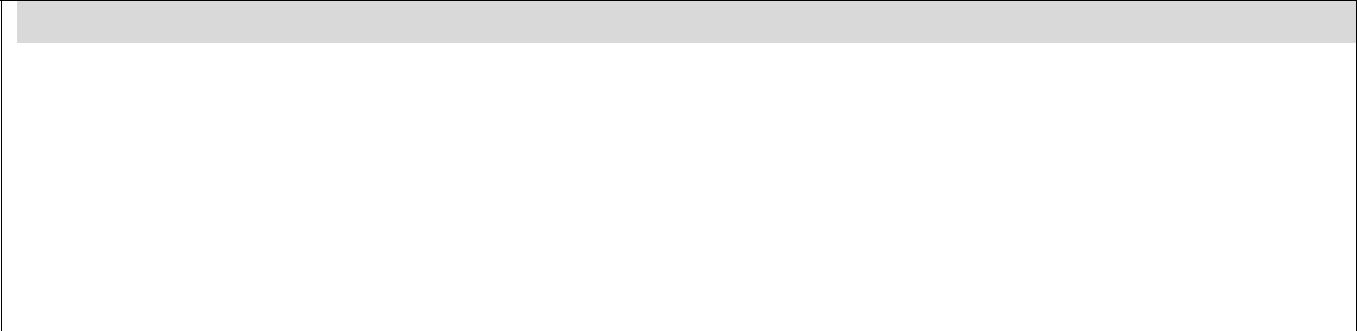 EVALUACIÓN ECONÓMICA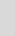 Pauta N°4: Evaluación FinalLa Comisión Evaluadora sistematizará los puntajes obtenidos en cada una de las evaluaciones, por los diferentes proveedores, identificando al proveedor que se adjudicará la propuesta por obtener el mayor puntaje.Evaluación del ServicioPonderaciónEvaluación Técnica70%Evaluación Económica30%Evaluación Total100%DOCUMENTACIÓNCumple (Sí/No) ProveedorCumple (Sí/No) ProveedorCumple (Sí/No) ProveedorProveedor 
N° 1Proveedor N° 2Proveedor 
N° 3Oferta fue recibida dentro del plazo y hora máximo de recepción de ofertasOferta fue recibida dentro del plazo y hora máximo de recepción de ofertasOferta es presentada en sobre cerrado y con su identificación.Oferta es presentada en sobre cerrado y con su identificación.El sobre externo de la oferta contiene en su interior:El sobre externo de la oferta contiene en su interior:Sobre 1: Propuesta TécnicaSobre 2: Propuesta EconómicaPropuesta técnica incluye toda la información y documentación solicitada en el formulario de oferta técnica.Propuesta técnica incluye toda la información y documentación solicitada en el formulario de oferta técnica.Formulario de la Oferta Técnica incluye :Formulario de la Oferta Técnica incluye :Antecedentes de la ATEBreve descripción del oferente ATETrayectoria y experiencia ATETodos los contenidos del ítem propuesta técnica y plan deejecuciónOtrosPropuesta económica incluye toda la información y documentación solicitada en el formulario de oferta económicaPropuesta económica incluye toda la información y documentación solicitada en el formulario de oferta económicaNombre de la entidad ATE (Persona Natural o Persona Jurídica)Nombre del contacto para esta PropuestaDirecciónTeléfonoCorreo electrónicoDescripción de la entidadCaracterísticas de su personalidad jurídicaAños de vigencia como ATENombre del ServicioInstitución educativa contratanteTipos de actividades realizadasFecha de inicio y de términoEvaluacionesReferencias de contacto (nombre, fono, correo electrónico)Tipo de servicioTipo de servicioTipo de servicioTipo de servicioTipo de servicioCapacitaciónCapacitaciónCapacitaciónCapacitaciónFechas de ejecuciónFechas de ejecuciónFechas de ejecuciónFechas de ejecuciónFechas de ejecución03 de marzo de 2020 03 de marzo de 2020 03 de marzo de 2020 03 de marzo de 2020 Antecedentes y fundamentaciónAntecedentes y fundamentaciónAntecedentes y fundamentaciónAntecedentes y fundamentaciónAntecedentes y fundamentaciónFundamentación y antecedentes teóricos y/o empíricos que justifican que los contenidos y metodologías del servicio ofrecido, pueden aportar a los objetivos de la dimensión, sub-dimensión y/o práctica /estándar del PME, para lo cual está siendo requerido el servicio.Fundamentación y antecedentes teóricos y/o empíricos que justifican que los contenidos y metodologías del servicio ofrecido, pueden aportar a los objetivos de la dimensión, sub-dimensión y/o práctica /estándar del PME, para lo cual está siendo requerido el servicio.Fundamentación y antecedentes teóricos y/o empíricos que justifican que los contenidos y metodologías del servicio ofrecido, pueden aportar a los objetivos de la dimensión, sub-dimensión y/o práctica /estándar del PME, para lo cual está siendo requerido el servicio.Fundamentación y antecedentes teóricos y/o empíricos que justifican que los contenidos y metodologías del servicio ofrecido, pueden aportar a los objetivos de la dimensión, sub-dimensión y/o práctica /estándar del PME, para lo cual está siendo requerido el servicio.Características generales del servicioCaracterísticas generales del servicioCaracterísticas generales del servicioCaracterísticas generales del servicioCaracterísticas generales del servicioDescripción general de las modalidades y/o metodologías de trabajo: instancias técnicas de análisis, reflexión y sistematización; talleres de diseño de planificación, evaluación, instrumentos, contenidos; acompañamiento, modelación, transferencia en aula; prácticas de observación, monitoreo y seguimiento, entre otras.Actividades de la contraparte técnica e instancias de monitoreo y seguimiento.Procesos evaluativos.Requerimientos para los integrantes de la comunidad educativa.Descripción general de las modalidades y/o metodologías de trabajo: instancias técnicas de análisis, reflexión y sistematización; talleres de diseño de planificación, evaluación, instrumentos, contenidos; acompañamiento, modelación, transferencia en aula; prácticas de observación, monitoreo y seguimiento, entre otras.Actividades de la contraparte técnica e instancias de monitoreo y seguimiento.Procesos evaluativos.Requerimientos para los integrantes de la comunidad educativa.Descripción general de las modalidades y/o metodologías de trabajo: instancias técnicas de análisis, reflexión y sistematización; talleres de diseño de planificación, evaluación, instrumentos, contenidos; acompañamiento, modelación, transferencia en aula; prácticas de observación, monitoreo y seguimiento, entre otras.Actividades de la contraparte técnica e instancias de monitoreo y seguimiento.Procesos evaluativos.Requerimientos para los integrantes de la comunidad educativa.Descripción general de las modalidades y/o metodologías de trabajo: instancias técnicas de análisis, reflexión y sistematización; talleres de diseño de planificación, evaluación, instrumentos, contenidos; acompañamiento, modelación, transferencia en aula; prácticas de observación, monitoreo y seguimiento, entre otras.Actividades de la contraparte técnica e instancias de monitoreo y seguimiento.Procesos evaluativos.Requerimientos para los integrantes de la comunidad educativa.Contrapartes técnicasContrapartes técnicasContrapartes técnicasContrapartes técnicasContrapartes técnicasDefinición de los integrantes del equipo ATE y de la comunidad educativa que se requiere que ejerzan como contraparte técnica y sus funciones.Definición de los integrantes del equipo ATE y de la comunidad educativa que se requiere que ejerzan como contraparte técnica y sus funciones.Definición de los integrantes del equipo ATE y de la comunidad educativa que se requiere que ejerzan como contraparte técnica y sus funciones.Definición de los integrantes del equipo ATE y de la comunidad educativa que se requiere que ejerzan como contraparte técnica y sus funciones.Objetivos generales y específicoObjetivos generales y específicoObjetivos generales y específicoObjetivos generales y específicoObjetivos generales y específicoPor módulo, etapas y/o productos según corresponda, asociado a (i) objetivos y metas estratégicas, (ii) objetivos y metas anuales, (iii) prácticas/estándares del PME.Por módulo, etapas y/o productos según corresponda, asociado a (i) objetivos y metas estratégicas, (ii) objetivos y metas anuales, (iii) prácticas/estándares del PME.Por módulo, etapas y/o productos según corresponda, asociado a (i) objetivos y metas estratégicas, (ii) objetivos y metas anuales, (iii) prácticas/estándares del PME.Por módulo, etapas y/o productos según corresponda, asociado a (i) objetivos y metas estratégicas, (ii) objetivos y metas anuales, (iii) prácticas/estándares del PME.CronogramaCronogramaCronogramaCronogramaCronogramaInformación detallada de la implementación de las actividades y que permita visualizar hitos de monitoreo, procesos evaluativos, entrega de informes y productos, etc., en el marco de lo requerido y ajustado al calendario escolar (puede ser Carta Gantt).Información detallada de la implementación de las actividades y que permita visualizar hitos de monitoreo, procesos evaluativos, entrega de informes y productos, etc., en el marco de lo requerido y ajustado al calendario escolar (puede ser Carta Gantt).Información detallada de la implementación de las actividades y que permita visualizar hitos de monitoreo, procesos evaluativos, entrega de informes y productos, etc., en el marco de lo requerido y ajustado al calendario escolar (puede ser Carta Gantt).Información detallada de la implementación de las actividades y que permita visualizar hitos de monitoreo, procesos evaluativos, entrega de informes y productos, etc., en el marco de lo requerido y ajustado al calendario escolar (puede ser Carta Gantt).Hitos y actividades de seguimiento y monitoreoHitos y actividades de seguimiento y monitoreoHitos y actividades de seguimiento y monitoreoHitos y actividades de seguimiento y monitoreoHitos y actividades de seguimiento y monitoreoCorresponde a la descripción de las acciones, mecanismos e instancias técnicas, mediante las cuales la contraparte de la ATE y del establecimiento educacional, analizan y evalúan la implementación del servicio, para garantizar que se esté desarrollando de acuerdo a su planificación y en las condiciones de calidad técnica.	Corresponde a la descripción de las acciones, mecanismos e instancias técnicas, mediante las cuales la contraparte de la ATE y del establecimiento educacional, analizan y evalúan la implementación del servicio, para garantizar que se esté desarrollando de acuerdo a su planificación y en las condiciones de calidad técnica.	Corresponde a la descripción de las acciones, mecanismos e instancias técnicas, mediante las cuales la contraparte de la ATE y del establecimiento educacional, analizan y evalúan la implementación del servicio, para garantizar que se esté desarrollando de acuerdo a su planificación y en las condiciones de calidad técnica.	Corresponde a la descripción de las acciones, mecanismos e instancias técnicas, mediante las cuales la contraparte de la ATE y del establecimiento educacional, analizan y evalúan la implementación del servicio, para garantizar que se esté desarrollando de acuerdo a su planificación y en las condiciones de calidad técnica.	RecursosRecursosRecursosRecursosRecursosRecursos educativos, tecnológicos, equipamiento, insumos, etc.Recursos educativos, tecnológicos, equipamiento, insumos, etc.Recursos educativos, tecnológicos, equipamiento, insumos, etc.Recursos educativos, tecnológicos, equipamiento, insumos, etc.OtrosOtrosOtrosOtrosOtrosCualquier otro aspecto que el proveedor considere relevante incluir para enriquecer la propuesta.Cualquier otro aspecto que el proveedor considere relevante incluir para enriquecer la propuesta.Cualquier otro aspecto que el proveedor considere relevante incluir para enriquecer la propuesta.Cualquier otro aspecto que el proveedor considere relevante incluir para enriquecer la propuesta.Planificación del servicioPlanificación del servicioPlanificación del servicioPlanificación del servicioPlanificación del servicioEjemplo*Ejemplo*Ejemplo*Ejemplo*Ejemplo:Ejemplo:Ejemplo:Ejemplo:Ejemplo:Ejemplo:Ejemplo:Ejemplo:Ejemplo:CapacitaciónCapacitaciónCapacitaciónCapacitaciónCapacitaciónCapacitaciónCapacitaciónCapacitaciónCapacitaciónMódulo 1ObjetivosContenidos específicosActividadesRecursos educativos y otrosRecursos educativos y otrosFecha/ N° de horasMetodologíasTipo de EvaluaciónNombredelProfesiónRol  que  cumple  en  elFunciones,actividadesy/oprofesionalServicio.contenidosque  desarrollará oAbordará.Criterios de evaluación de la Propuesta técnicaCriterios de evaluación de la Propuesta técnicaPuntajePorcentajetotal1.Experiencia de la entidad ATE20 puntos20%2.Metodología, enfoque y plan de ejecución40 puntos40%3.Experiencia de los profesionales de la ATE20 puntos20%4.Recursos; educativos, tecnológicos, equipamiento, insumos,10 puntos10%etc.5.Evaluación  de  otros  sostenedores  y/o  directores  de10 puntos10%establecimiento educacionalesTotal100100%EntregablesPorcentaje del precioPrecio1Producto Nº 130%2Producto Nº 230%3Producto Final40%Total100%Pesos chilenosDescripción de actividadUnidad de medida (Horas, Meses, Pasajes, etc.)Unidad de medida (Horas, Meses, Pasajes, etc.)Cantidad total durante el período del proyecto (Nº de Horas, meses, etc.)Costo  Total  del ÍtemI. Honorarios profesionalesJefe de ProyectoProfesional 1Profesional 1Otros Profesionales/técnicosII. Gastos Generales DirectivosGastos de AlojamientoSuministros: materiales, insumos etc.Arriendo de InstalacionesArriendo de equiposOtros (especificar) III. Gastos Generales IndirectosGastos de administraciónGastos personal administrativo IV. Otros Costos (especificar)Valor Total de la PropuestaNombre de la ATE:________________________________________________Firma autorizada:_________________________________________________Nombre y cargo del firmante:_______________________________________Información de contacto:___________________________________________Nombre de la ATE:________________________________________________Firma autorizada:_________________________________________________Nombre y cargo del firmante:_______________________________________Información de contacto:___________________________________________Nombre de la ATE:________________________________________________Firma autorizada:_________________________________________________Nombre y cargo del firmante:_______________________________________Información de contacto:___________________________________________Nombre de la ATE:________________________________________________Firma autorizada:_________________________________________________Nombre y cargo del firmante:_______________________________________Información de contacto:___________________________________________Nombre de la ATE:________________________________________________Firma autorizada:_________________________________________________Nombre y cargo del firmante:_______________________________________Información de contacto:___________________________________________Precio Total delPuntajeFORMA DE CALCULO DEL PUNTAJENombre ProveedorServiciomáximoa(precio más económico / precio enasignarevaluación)*Puntaje   máximo   aasignarevaluación)*Puntaje   máximo   aasignarProveedor 1$2.000100 puntos1.000/2.000= 0,5*100= 50 puntos1.000/2.000= 0,5*100= 50 puntosEvaluación delPuntajePonderaciónPuntajePonderaciónPUNTAJEServicioEvaluaciónPuntajeEvaluaciónPuntajePONDERADOTécnicaTécnicoEconómicaEconómicoFINAL(70%)(30%)